Unité 23. Dissection de la patte de grenouille1 : Vue d’ensemble de la partie inférieure de la grenouille (vue ventrale en haut, vue dorsale en bas)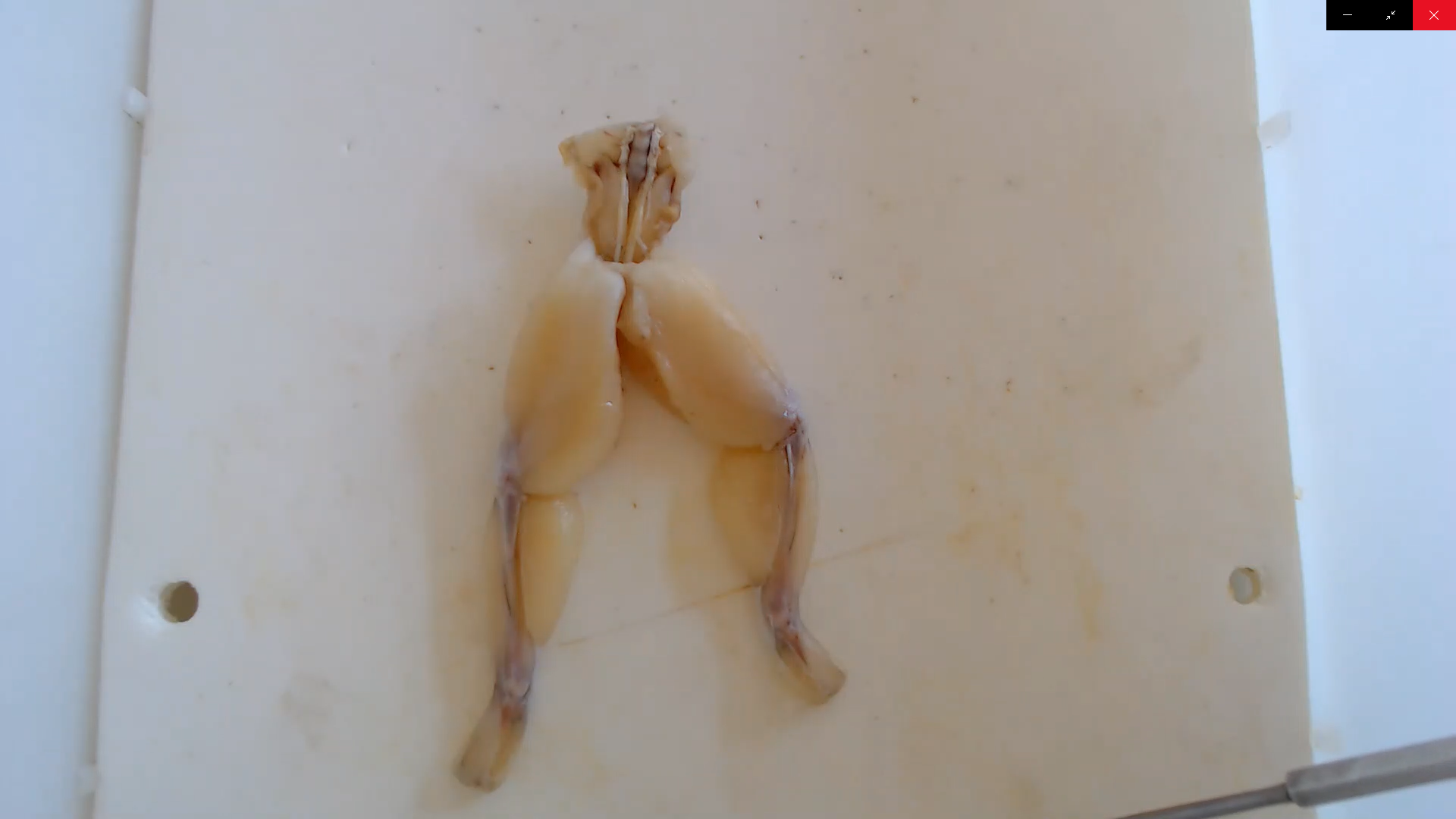 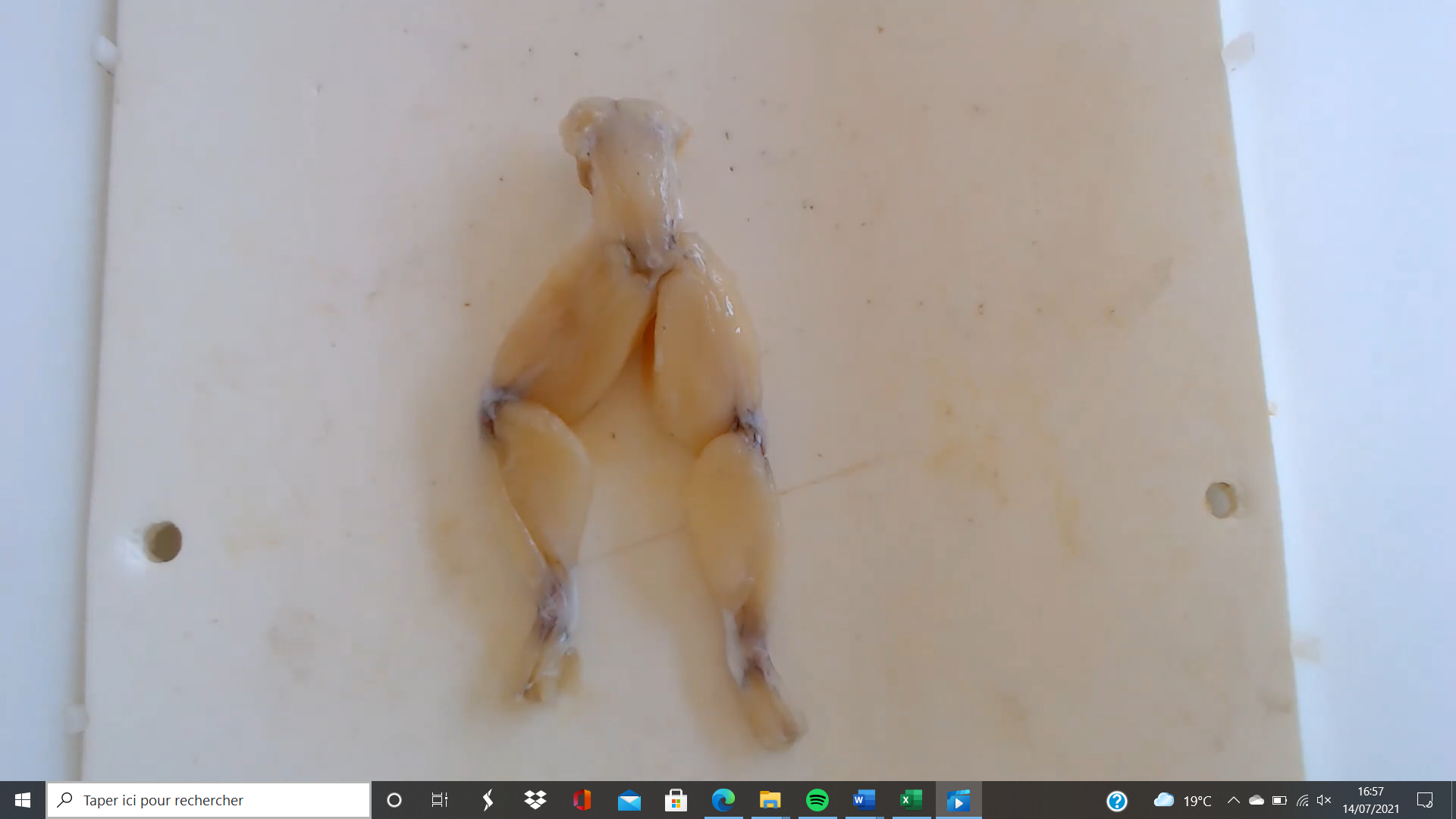 2 : Matériel nécessaire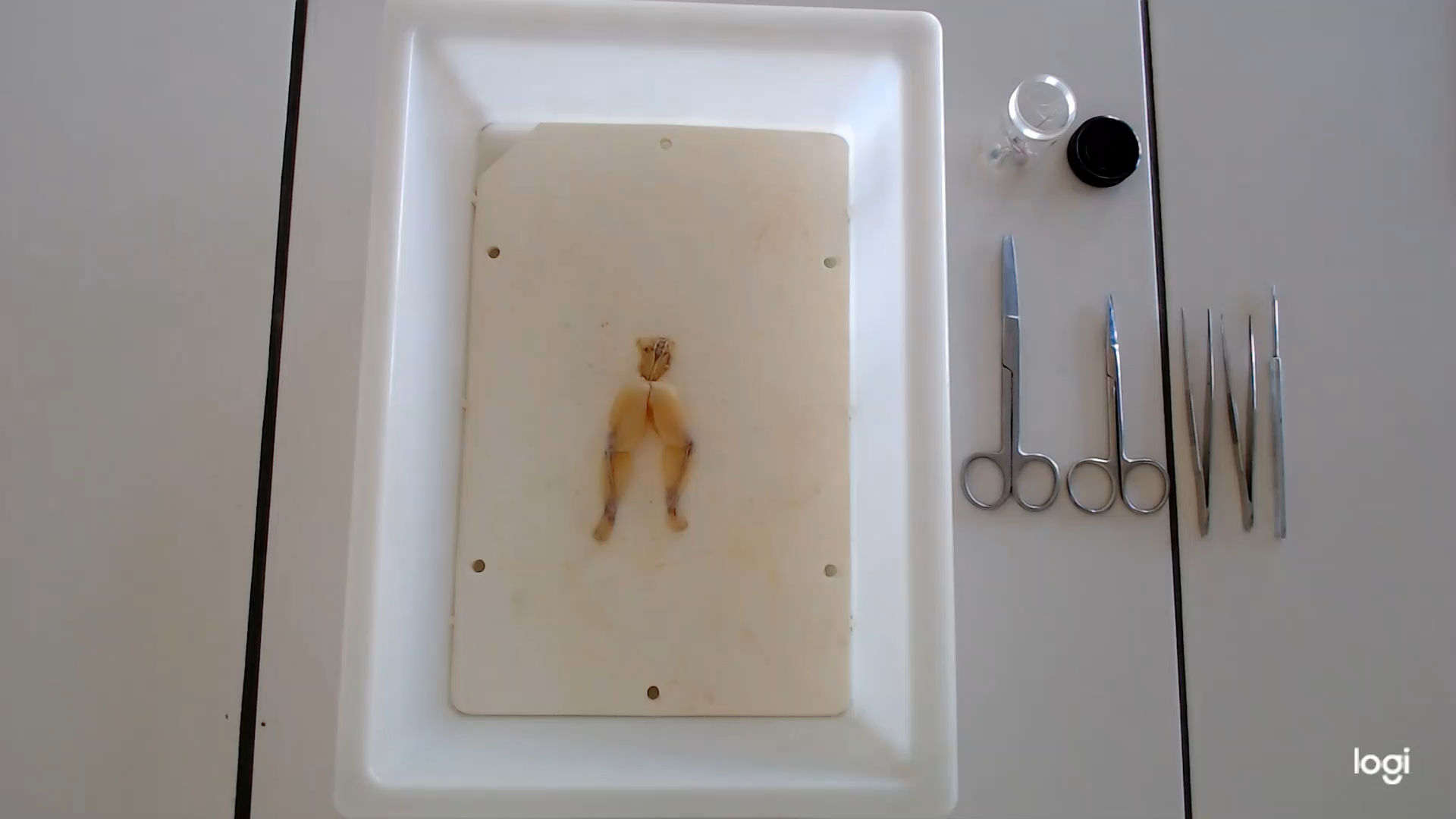 3 : Mise en évidence du nerf sciatique depuis le rachis jusqu’à la cuisse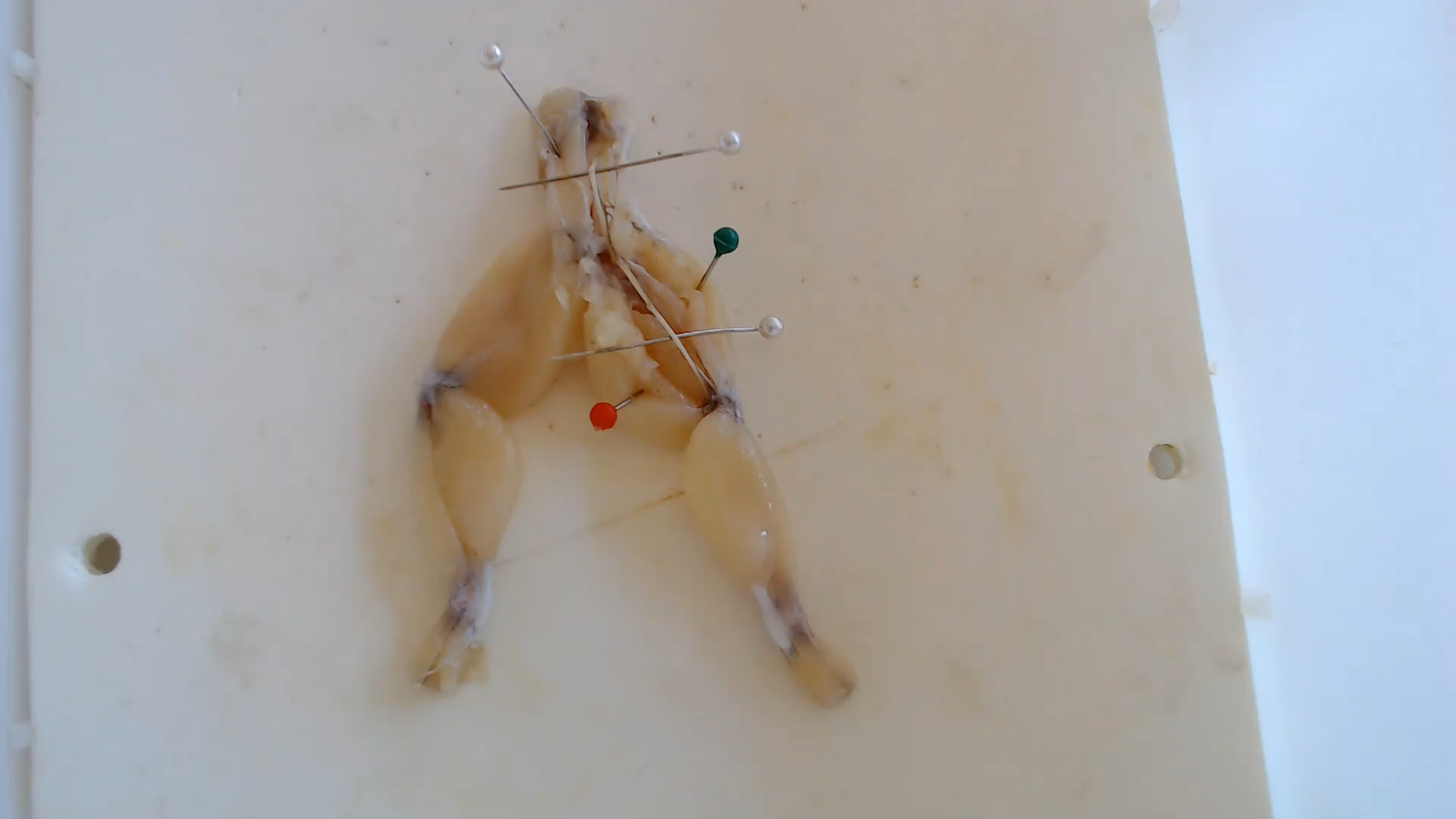 4 : Continuité du nerf sciatique depuis le rachis jusqu’à la jambe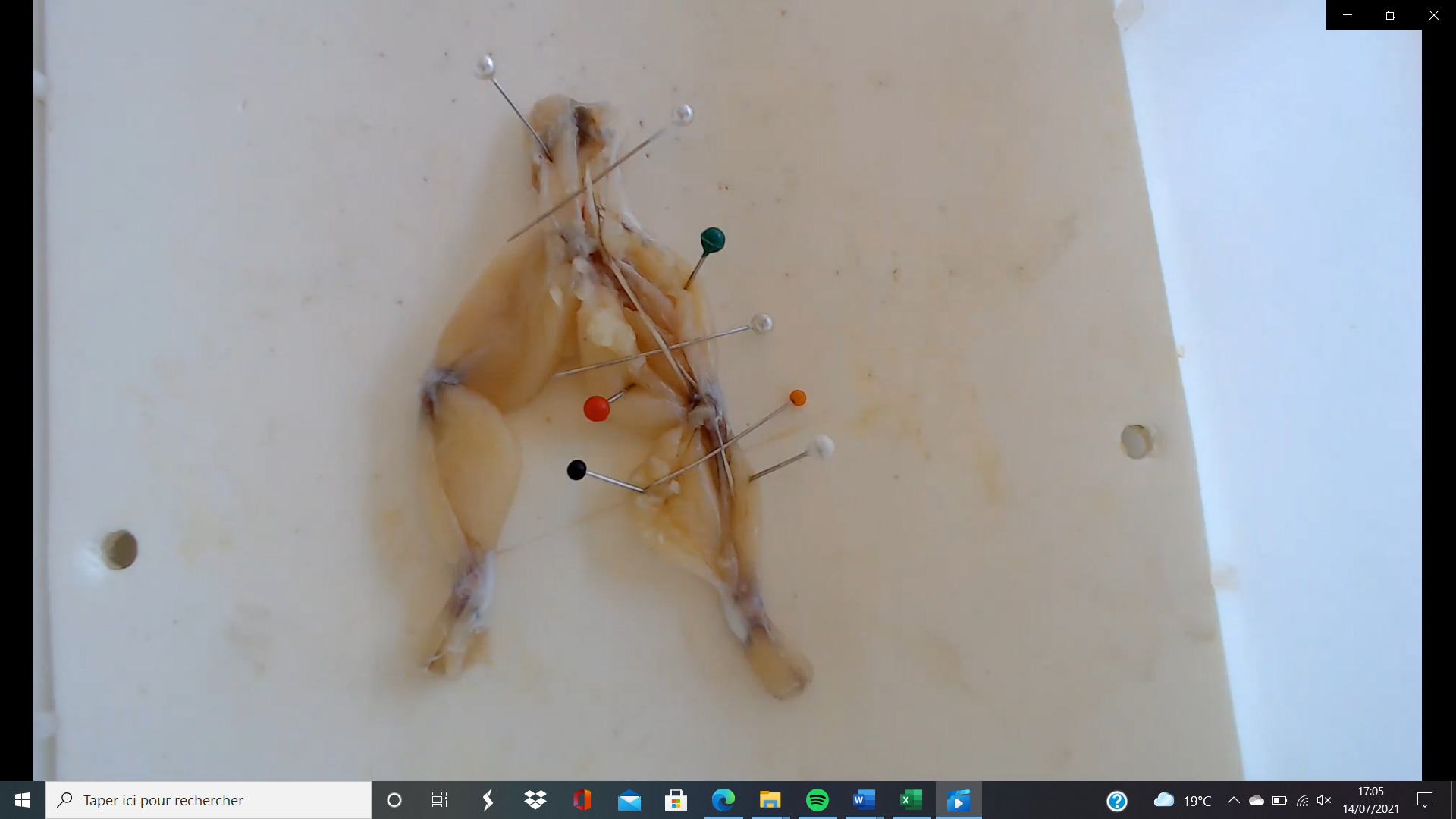 